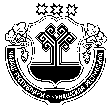 Об определении местоположения земельного участка           В соответствии с действующим законодательством  «О местном самоуправлении»  администрация Кадикасинского сельского поселения Моргаушского района Чувашской Республики п о с т а н о в л я е т:         1. Присвоить земельному участку с кадастровым номером 21:17:070505:360, общей площадью 4207 кв.м., находящийся на территории Кадикасинского сельского поселения Моргаушского района Чувашской Республики, ранее имевший адрес объекта: Чувашская Республика-Чувашия, р-н Моргаушский, с/пос. Кадикасинское, д. Шомиково, ул. Новая местоположение: Чувашская Республика - Чувашия, муниципальный район Моргаушский, с/пос. Кадикасинское, д. Шомиково, ул. Новая, участок 30.         2. Постановление вступает в силу с момента его подписания. Глава администрации Кадикасинсого  сельского поселения                                                                                          Моргаушского района Чувашской Республики                                                  Г.Г.ЛебедевЧУВАШСКАЯ РЕСПУБЛИКАМОРГАУШСКИЙ РАЙОН                АДМИНИСТРАЦИЯ               КАДИКАСИНСКОГО СЕЛЬСКОГО ПОСЕЛЕНИЯ    ПОСТАНОВЛЕНИЕ            Деревня Кораккасы                                                          ЧĂВАШ РЕСПУБЛИКИМУРКАШ РАЙОНĔ	                 КАТЬКАС ЯЛ   ПОСЕЛЕНИЙĔН     АДМИНИСТРАЦИЙĔЙЫШĂНУКораккас ялĕ